交银施罗德成长30股票型证券投资基金2015年第2季度报告2015年6月30日基金管理人：交银施罗德基金管理有限公司基金托管人：中国建设银行股份有限公司报告送出日期：二〇一五年七月十八日§1  重要提示基金管理人的董事会及董事保证本报告所载资料不存在虚假记载、误导性陈述或重大遗漏，并对其内容的真实性、准确性和完整性承担个别及连带责任。 基金托管人中国建设银行股份有限公司根据本基金合同规定，于2015年7月17日复核了本报告中的财务指标、净值表现和投资组合报告等内容，保证复核内容不存在虚假记载、误导性陈述或者重大遗漏。 基金管理人承诺以诚实信用、勤勉尽责的原则管理和运用基金资产，但不保证基金一定盈利。 基金的过往业绩并不代表其未来表现。投资有风险，投资者在作出投资决策前应仔细阅读本基金的招募说明书。 本报告中财务资料未经审计。 本报告期自2015年4月1日起至6月30日止。§2  基金产品概况§3  主要财务指标和基金净值表现3.1 主要财务指标单位：人民币元注：1、上述基金业绩指标不包括持有人认购或交易基金的各项费用，计入费用后的实际收益水平要低于所列数字；    2、本期已实现收益指基金本期利息收入、投资收益、其他收入（不含公允价值变动收益）扣除相关费用后的余额，本期利润为本期已实现收益加上本期公允价值变动收益。3.2 基金净值表现3.2.1 本报告期基金份额净值增长率及其与同期业绩比较基准收益率的比较3.2.2  自基金合同生效以来基金份额累计净值增长率变动及其与同期业绩比较基准收益率变动的比较交银施罗德成长30股票型证券投资基金份额累计净值增长率与业绩比较基准收益率历史走势对比图（2013年6月5日至2015年6月30日）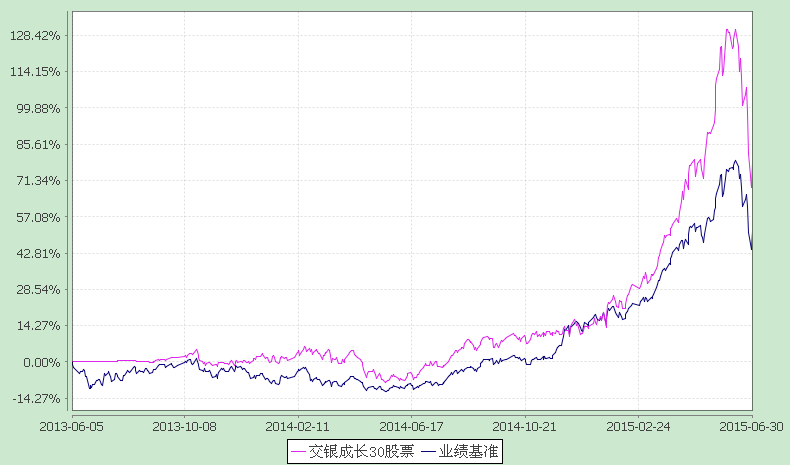 注：本基金建仓期为自基金合同生效日起的6个月。截至建仓期结束，本基金各项资产配置比例符合基金合同及招募说明书有关投资比例的约定。§4  管理人报告4.1 基金经理（或基金经理小组）简介注：基金经理（或基金经理小组）期后变动（如有）敬请关注基金管理人发布的相关公告。4.2 管理人对报告期内本基金运作遵规守信情况的说明在报告期内，本基金管理人严格遵循了《中华人民共和国证券投资基金法》、基金合同和其他相关法律法规的规定，并本着诚实信用、勤勉尽责的原则管理和运用基金资产，基金投资管理符合有关法律法规和基金合同的规定，为基金持有人谋求最大利益。4.3 公平交易专项说明4.3.1 公平交易制度的执行情况本公司制定了严格的投资控制制度和公平交易监控制度来保证旗下基金运作的公平，旗下所管理的所有资产组合，包括证券投资基金和特定客户资产管理专户均严格遵循制度进行公平交易。公司建立资源共享的投资研究信息平台，确保各投资组合在获得投资信息、投资建议和实施投资决策方面享有公平的机会。公司在交易执行环节实行集中交易制度，建立公平的交易分配制度。对于交易所公开竞价交易，遵循“时间优先、价格优先、比例分配”的原则，全部通过交易系统进行比例分配；对于非集中竞价交易、以公司名义进行的场外交易，遵循“价格优先、比例分配”的原则按事前独立确定的投资方案对交易结果进行分配。公司中央交易室和风险管理部进行日常投资交易行为监控，风险管理部负责对各账户公平交易进行事后分析，于每季度和每年度分别对公司管理的不同投资组合的整体收益率差异、分投资类别的收益率差异以及不同时间窗口同向交易的交易价差进行分析，通过分析评估和信息披露来加强对公平交易过程和结果的监督。报告期内本公司严格执行公平交易制度，公平对待旗下各投资组合，未发现任何违反公平交易的行为。4.3.2 异常交易行为的专项说明本基金于本报告期内不存在异常交易行为。本报告期内，本公司管理的所有投资组合参与的交易所公开竞价同日反向交易成交较少的单边交易量没有超过该证券当日总成交量5%的情形，本基金与本公司管理的其他投资组合在不同时间窗下（如日内、3日内、5日内）同向交易的交易价差未出现异常。4.4 报告期内基金的投资策略和运作分析二季度A股市场经历了过山车行情。随着监管部门对场外配资的清理，增量资金流入放缓，市场出现持续的波动，最终引发剧烈的去杠杆负反馈，导致市场快速放量下跌。政府的及时出手，表明了严控系统性风险扩散的政策底线。但去杠杆负反馈的力量巨大，犹如正在塌陷的沙堆，外部强力的干预是否能奏效，不仅取决于力道更取决于时机。本基金二季度配置较一季度有所调整。应对二季度高度波动的Ａ股市场，本基金主要通过结构调整来应对。保持了抗跌的消费蓝筹股的配置比例，减持前期涨幅较大的部分互联网相关个股，并增持了国企改革相关的标的。展望下半年，我们认为A股的收益率依然可期。市场反弹的确立可以从两个维度来观察。首先是市场整体的波动率要显著下降并且相对缩量。其次，需要培育新的财富效应的出现。中小股票需要新的并能持续落地和验证的转型方案，而蓝筹品种似乎在国企改革方面的变化会更多地受到市场青睐。4.5报告期内基金的业绩表现截至2015年6月30日，本基金份额净值为1.786元，本报告期份额净值增长率为19.23%，同期业绩比较基准增长率为9.20%。4.6报告期内基金持有人数或基金资产净值预警说明本基金本报告期内无需预警说明。§5投资组合报告5.1 报告期末基金资产组合情况5.2 报告期末按行业分类的股票投资组合5.3 报告期末按公允价值占基金资产净值比例大小排序的前十名股票投资明细5.4 报告期末按债券品种分类的债券投资组合本基金本报告期末未持有债券。5.5 报告期末按公允价值占基金资产净值比例大小排序的前五名债券投资明细本基金本报告期末未持有债券。5.6 报告期末按公允价值占基金资产净值比例大小排序的前十名资产支持证券投资明细本基金本报告期末未持有资产支持证券。5.7 报告期末按公允价值占基金资产净值比例大小排序的前五名贵金属投资明细本基金本报告期末未持有贵金属。5.8 报告期末按公允价值占基金资产净值比例大小排序的前五名权证投资明细本基金本报告期末未持有权证。5.9 报告期末本基金投资的股指期货交易情况说明本基金本报告期末未持有股指期货。5.10 报告期末本基金投资的国债期货交易情况说明本基金本报告期末未持有国债期货。5.11 投资组合报告附注5.11.1报告期内本基金投资的前十名证券的发行主体未被监管部门立案调查，在本报告编制日前一年内本基金投资的前十名证券的发行主体未受到公开谴责和处罚。5.11.2本基金投资的前十名股票中，没有超出基金合同规定的备选股票库之外的股票。5.11.3 其他资产构成5.11.4 报告期末持有的处于转股期的可转换债券明细本基金本报告期末未持有处于转股期的可转换债券。5.11.5 报告期末前十名股票中存在流通受限情况的说明5.11.6 投资组合报告附注的其他文字描述部分由于四舍五入的原因，分项之和与合计项之间可能存在尾差。§6  开放式基金份额变动单位：份注：1、如果本报告期间发生转换入、红利再投业务，则总申购份额中包含该业务；         2、如果本报告期间发生转换出业务，则总赎回份额中包含该业务。§7  基金管理人运用固有资金投资本基金情况7.1 基金管理人持有本基金份额变动情况本报告期内未发生基金管理人运用固有资金投资本基金的情况。7.2 基金管理人运用固有资金投资本基金交易明细本基金管理人本报告期内未进行本基金的申购、赎回、红利再投等。§8 备查文件目录8.1 备查文件目录1、中国证监会批准交银施罗德成长30股票型证券投资基金募集的文件； 2、《交银施罗德成长30股票型证券投资基金基金合同》； 3、《交银施罗德成长30股票型证券投资基金招募说明书》； 4、《交银施罗德成长30股票型证券投资基金托管协议》； 5、关于募集交银施罗德成长30股票型证券投资基金之法律意见书； 6、基金管理人业务资格批件、营业执照； 7、基金托管人业务资格批件、营业执照； 8、报告期内交银施罗德成长30股票型证券投资基金在指定报刊上各项公告的原稿。8.2 存放地点备查文件存放于基金管理人的办公场所。8.3 查阅方式投资者可在办公时间内至基金管理人的办公场所免费查阅备查文件，或者登录基金管理人的网站(www.fund001.com，www.bocomschroder.com)查阅。在支付工本费后，投资者可在合理时间内取得上述文件的复制件或复印件。 投资者对本报告书如有疑问，可咨询本基金管理人交银施罗德基金管理有限公司。本公司客户服务中心电话：400-700-5000（免长途话费），021-61055000，电子邮件：services@jysld.com。基金简称交银成长30股票交银成长30股票基金主代码519727519727交易代码519727(前端)519728(后端)基金运作方式契约型开放式契约型开放式基金合同生效日2013年6月5日2013年6月5日报告期末基金份额总额81,071,277.97份81,071,277.97份投资目标本基金属于成长型股票基金，主要通过投资于不超过30只精选的成长型上市公司股票，在适度控制风险并保持基金资产良好流动性的前提下，为基金份额持有人谋求长期、稳定的资本增值。本基金属于成长型股票基金，主要通过投资于不超过30只精选的成长型上市公司股票，在适度控制风险并保持基金资产良好流动性的前提下，为基金份额持有人谋求长期、稳定的资本增值。投资策略本基金充分发挥基金管理人的研究优势，将严谨、规范化的选股方法与积极主动的投资风格相结合，在分析和判断宏观经济运行和行业景气变化以及上市公司成长潜力的基础上，精选业务聚焦型、在所属行业内数一数二的成长型上市公司股票，并通过持有不超过30只股票的集中持股策略，为基金资产谋求长期稳健增值。本基金充分发挥基金管理人的研究优势，将严谨、规范化的选股方法与积极主动的投资风格相结合，在分析和判断宏观经济运行和行业景气变化以及上市公司成长潜力的基础上，精选业务聚焦型、在所属行业内数一数二的成长型上市公司股票，并通过持有不超过30只股票的集中持股策略，为基金资产谋求长期稳健增值。业绩比较基准75%×富时中国A600成长指数收益率+25%×中信标普全债指数收益率75%×富时中国A600成长指数收益率+25%×中信标普全债指数收益率风险收益特征本基金是一只股票型基金，以成长型股票为主要投资对象，风险与预期收益高于混合基金、债券基金和货币市场基金。属于承担较高风险、预期收益较高的证券投资基金品种。本基金是一只股票型基金，以成长型股票为主要投资对象，风险与预期收益高于混合基金、债券基金和货币市场基金。属于承担较高风险、预期收益较高的证券投资基金品种。基金管理人交银施罗德基金管理有限公司交银施罗德基金管理有限公司基金托管人中国建设银行股份有限公司中国建设银行股份有限公司主要财务指标报告期(2015年4月1日-2015年6月30日)1.本期已实现收益38,394,668.992.本期利润34,587,878.273.加权平均基金份额本期利润0.35164.期末基金资产净值144,807,219.195.期末基金份额净值1.786阶段净值增长率①净值增长率标准差②业绩比较基准收益率③业绩比较基准收益率标准差④①-③②-④过去三个月19.23%2.86%9.20%2.06%10.03%0.80%姓名职务任本基金的基金经理期限任本基金的基金经理期限证券从业年限说明姓名职务任职日期离任日期证券从业年限说明王少成本基金、交银成长股票、交银先锋股票、交银先进制造股票的基金经理，公司权益投资总监2013-07-02-11年王少成先生，复旦大学硕士学历。历任上海融昌资产管理公司研究员，中原证券投资经理，信诚基金管理有限公司研究总监助理，东吴基金管理有限公司投资经理、基金经理、投资部副总经理。其中2010年9月至2012年10月担任东吴新创业股票型证券投资基金基金经理，2011年2月至2012年11月担任东吴中证新兴产业指数证券投资基金基金经理，2011年5月至2012年11月担任东吴价值成长双动力股票型证券投资基金基金经理。2012年加入交银施罗德基金管理有限公司，历任权益部副总经理。序号项目金额（元）占基金总资产的比例（％）1权益投资138,836,861.3591.57其中：股票138,836,861.3591.572固定收益投资--其中：债券--资产支持证券--3贵金属投资--4金融衍生品投资--5买入返售金融资产--其中：买断式回购的买入返售金融资产--6银行存款和结算备付金合计12,413,822.818.197其他资产370,996.660.248合计151,621,680.82100.00代码行业类别公允价值（元）占基金资产净值比例（％）A农、林、牧、渔业--B采矿业--C制造业112,511,185.5577.70D电力、热力、燃气及水生产和供应业--E建筑业--F批发和零售业--G交通运输、仓储和邮政业--H住宿和餐饮业--I信息传输、软件和信息技术服务业827,148.000.57J金融业--K房地产业--L租赁和商务服务业5,077,070.403.51M科学研究和技术服务业1,663,200.001.15N水利、环境和公共设施管理业--O居民服务、修理和其他服务业--P教育--Q卫生和社会工作16,673,169.4011.51R文化、体育和娱乐业2,085,088.001.44S综合--合计138,836,861.3595.88序号股票代码股票名称数量（股）公允价值(元)占基金资产净值比例（％）1600967北方创业924,71219,298,739.4413.332600763通策医疗196,78016,673,169.4011.513600389江山股份459,81314,364,558.129.924300005探路者346,9149,505,443.606.565002568百润股份71,0899,350,336.176.466600276恒瑞医药193,1598,603,301.865.947600887伊利股份449,8988,503,072.205.878603555贵人鸟164,9006,889,522.004.769600698湖南天雁444,5115,080,760.733.5110000061农 产 品248,8765,077,070.403.51序号名称金额（元）1存出保证金107,165.562应收证券清算款-3应收股利-4应收利息2,596.085应收申购款261,235.026其他应收款-7待摊费用-8其他-9合计370,996.66序号股票代码股票名称流通受限部分的公允价值(元)占基金资产净值比例(％)流通受限情况说明1600967北方创业19,298,739.4413.33重大事项2600763通策医疗16,673,169.4011.51重大事项报告期期初基金份额总额109,433,020.21本报告期期间基金总申购份额27,125,710.03减：本报告期期间基金总赎回份额55,487,452.27本报告期期间基金拆分变动份额（份额减少以“-”填列）-报告期期末基金份额总额81,071,277.97